BahrainBahrainBahrainDecember 2030December 2030December 2030December 2030SundayMondayTuesdayWednesdayThursdayFridaySaturday123456789101112131415161718192021National DayAccession Day22232425262728293031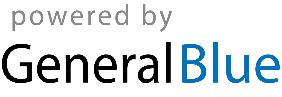 